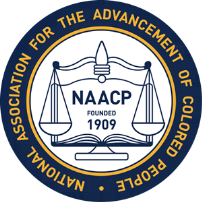 ALBEMARLE-CHARLOTTESVILLENAACPP.O. BOX 1522CHARLOTTESVILLE, VA.  22902									May 10, 2019Dear Parents/Guardians,The Albemarle-Charlottesville Branch of the National Association for the Advancement of Colored People, better known as the NAACP, will be engaging in the process of developing a NAACP Youth Council in our branch. The NAACP advanced to one- hundred and ten years old as of February 12, 2019. In order to keep the nation’s oldest civil rights organization alive, we need young people to become involved. These young people will be the key to keeping this revered organization functioning. In order to do this, our young citizens will need to become educated in how the NAACP is relevant to us, as well as what young people can do to realize the necessity of the organization. On Saturday, May 18 our Youth Council Sponsors, Ms. Pamela Jackson, and Mrs. Leslie Harris Scott, will be meeting with youth, ages 9 to 17, to see if a viable youth group can be formed. We are hopeful that two groups may be formed:   Junior Youth, and Youth.  The groupings will be based on the various ages of the children. We are hoping that parents will realize the need to keep the survival of our NAACP alive and functioning.  If you agree to allow your child to participate, WE ASK THAT YOU RESPOND NO LATER THAN FRIDAY, MAY 17 BY CALLING THE NAACP OFFICE AT (434)220-1493 OR BY CALLING:Ms. Jackson – (434) 296-1187 OR   Mrs.  Harris Scott – (434) 409-8182The initial meeting will be held on Saturday, May 18 at the Doubletree Hotel (990 Hilton Heights Rd.), and will begin at 2 pm.   Parents are welcome to attend. (PLEASE RETURN BOTTOM PORTION OF LETTER ON THE 18TH).Parental permission is needed for participation.__________________________________________________________________________________________I GIVE PERMISSION FOR MY CHILD TO PARTICIPATE IN THE ALBEMARLE-CHARLOTTESVILLE NAACP YOUTH COUNCIL PROGRAM:Parent/Guardian _________________________________________________________________CHILDS NAME ___________________________________________________________AGE_____Address ________________________________________________________________________Phone Contact Number _____________________  Email address __________________________Respectfully,Ms. Pamela Jackson, Mrs. Leslie Harris Scott – Co-SponsorsMrs. Janette B. Martin, PresidentAlbemarle-Charlottesville NAACP